Publicado en Suances el 26/01/2022 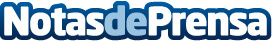 ODILO cierra el año duplicando su presencia a nivel mundial y alcanza los 170 millones de usuariosEn solo dos años la empresa de tecnología educativa de origen cartagenero ha conseguido duplicar su presencia pasando de operar en 24 países en 2019 a 51 en cierre de 2021Datos de contacto:Redacción648183184Nota de prensa publicada en: https://www.notasdeprensa.es/odilo-cierra-el-ano-duplicando-su-presencia-a Categorias: Nacional Educación Emprendedores E-Commerce http://www.notasdeprensa.es